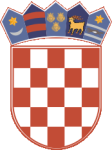 REPUBLIKA HRVATSKAKRAPINSKO - ZAGORSKA ŽUPANIJA     DJEČJI  VRTIĆ BEDEKOVČINA              UPRAVNO VIJEĆEKLASA: 112-02/20-01/01URBROJ: 2197-48-01/20-5Bedekovčina, 13. studenoga 2020.	Na temelju članka 26. Zakona o predškolskom odgoju i obrazovanju („Narodne novine“ broj 10/97, 107/07, 94/13 i 98/19.) i Odluke Upravnog vijeća Dječjeg vrtića Bedekovčina (KLASA: 112-02/20-01/01, URBROJ: 2197-48-01/20-1 od 04. lipnja 2020. godine), Upravno vijeće Dječjeg vrtića Bedekovčina, objavljuje  JAVNI NATJEČAJza radno mjesto zdravstvenog voditelja (m/ž) na neodređeno vrijeme za nepuno radno vrijeme- zdravstveni voditelj - 1 izvršitelj/ica, na neodređeno vrijeme, za nepuno radno vrijeme od 12 sati rada tjedno.                            Uvjet: - VŠS ili VSS - sveučilišni /stručni prvostupnik/ica sestrinstva           - 1 godina radnog iskustva           - položen stručni ispit.Potrebna dokumentacija:- prijava- životopis- domovnica (preslik)- dokaz o stečenoj stručnoj spremi (preslik)- dokaz o položenom stručnom ispitu (preslik)- dokaz o radnom iskustvu u struci (preslik)- dokaz da ne postoje okolnosti iz članka 25. Zakona o predškolskom odgoju i obrazovanju   (uvjerenje o nekažnjavanju - original ili preslik ne stariji od 6 mjeseci).Kandidat/kinja koji/a nema položen stručni ispit obvezan/a ga je položiti u zakonskom roku.  Prijave s dokazima o ispunjavanju uvjeta dostavljaju se preporučenom pošiljkom                       poštom ili osobno, na adresu: Dječji vrtić Bedekovčina, Ljudevita Gaja 13, 49221   Bedekovčina s naznakom „Ne otvaraj - natječaj za radno mjesto zdravstvenog voditelja na neodređeno vrijeme za nepuno radno vrijeme.“Rok za podnošenje prijava je 8 dana od dana objave natječaja na web stranici i oglasnoj ploči Hrvatskog zavoda za zapošljavanje te na web stranici i oglasnoj ploči Dječjeg vrtića Bedekovčina odnosno od 19. studenoga 2020. do 27.  studenog 2020. godine.Nepravodobno pristigle i nepotpune prijave neće se razmatrati.Kandidati će biti obaviješteni o rezultatima natječaja u roku 30 dana od isteka roka za podnošenje prijava. 									    PREDSJEDNIK           UPRAVNOG VIJEĆA                            Željko NovoselDOSTAVITI:1. Hrvatski zavod za zapošljavanje, Ispostava Zabok       2. Oglasna ploča Dječjeg vrtića Bedekovčina3. Web stranica Dječjeg vrtića Bedekovčina4. Pismohrana, ovdje